HONORABLE CONGRESO DEL ESTADO DE CHIHUAHUAP R E S E N T E.-El suscrito Omar Bazán Flores, Diputado de la LXVII Legislatura del Honorable Congreso del Estado, integrante al grupo parlamentario del Partido Revolucionario Institucional, con fundamento en el artículo 68 Fracción I de la Constitución Política del Estado y 167 fracción I y 168 de la Ley Orgánica del Poder Legislativo para el Estado de Chihuahua,  comparezco ante esta Honorable Representación Popular para someter a su consideración Iniciativa con carácter de Punto de Acuerdo a efecto de hacer un llamado y exhorto a Gobierno Federal, a través de la Secretaría de Agricultura y Desarrollo Rural y a el Servicio Nacional de Sanidad, Inocuidad y Calidad Agroalimentaria con el fin de que se implemente una estrategia para combatir con la influenza de aves de corral que está provocando una escases del huevo y carne de pollo, al igual como el incremento del precio del mismo como también en alimento de las aves, por lo que me permito someter ante Ustedes la siguiente:EXPOSICIÓN DE MOTIVOSMéxico es uno de los países con mayor consumo de huevo y pollo en el mundo, por lo que para satisfacer la demanda se importan varias toneladas de ambos productos. El problema es que Estados Unidos vive uno de los peores brotes de gripe aviar de la historia, lo que podría meter en aprietos a México.El brote de influenza aviar ha afectado a más de 38 millones de aves en la Unión Americana, lo que ha reducido tanto la cantidad de aves ponedoras como la producción de huevos de mesa al nivel más bajo desde 2015, la última vez que el virus proliferó en los Estados Unidos.En las entidades pegadas a la frontera con la Unión Americana ya comenzó a dejarse sentir el desabasto de huevo y problemas con el precio del pollo, debido a que varios estados cerraron el paso a la importación de ese producto para evitar que lleguen brotes de gripe aviar al país.En medio de este problema, el mercado nacional podría recibir pollos de Brasil, algo que no debe gustar mucho a la Unión Nacional de Avicultores (UNA), que preside David Castro Monroy, más ahora que México eliminó los aranceles a 66 productos de la canasta básica, entre ellos el pollo y el huevo, lo que podría afectar a los productores locales. El tema es que mientras se normaliza el abasto tanto en el huevo como en el pollo, podrían encarecerse.La escasez de huevo que se ha dado en la ciudad podría durar otros des meses, ya que por ahora las fronteras de Chihuahua han sido cerradas a producciones de otros estados, tanto de México como de la Estados Unidos.Según explicó Federico Baeza, presidente del Consejo Coordinador Empresarial (CCE), apuntó que los productores locales deben ser precavidos para evitar que lleguen brotes de gripe aviar, pero además en lo que respecta a sus costos, debido a que una vez que se abra la frontera, podría darse una saturación del mercado y una caída en los precios.Explicó que la situación que ha generado que haya menos mercancía disponible pasará en dos meses, ya que empezó hace seis semanas. “Algo como esto tarda alrededor de tres o cuatro meses en estabilizarse, así que aún nos quedan unos días”, mencionó. Dijo que si bien es una oportunidad para los productores locales, la realidad es que es mejor tener un mercado estable.Chihuahua cerró sus fronteras a la importación de huevo de Coahuila y Durango para evitar que se replique aquí el problema de fiebre aviar registrado en esas entidades.Aunque eso impactó en una disminución de producto de marcas estatal y otras de esa región, avicultores señalaron que hay suficiente abasto de otras granjas de la entidad, Sonora, Baja California, Sinaloa y Tamaulipas.Maurilio Ochoa Millán, presidente de la Asociación de Avicultores de Chihuahua, precisó que si había tiendas que se surtían de empresas de Coahuila y Durango, ahora tendrán que cambiar a empresas locales o de otros estados.Lo que preocupa a la industria restaurantera en el tema del huevo, es el alto precio que tiene y su incremento del cien por ciento respecto del año pasado, dijo a El Diario el presidente de la Sección Especializada de Restaurantes de la Canaco, Sergio Heras.Refirió que para asegurar el abasto del huevo de gallina se han acercado con proveedores locales a fin de que no sólo abastezcan a los restaurantes asociados a la Cámara de Comercio, sino que lo hagan con mejores precios o que no suba más.Apuntó que la cartera con 30 huevos se puede conseguir entre 75 y hasta en 80 pesos, por lo que ha aumentado bastante, pero se espera que dicho aumento sea temporal.Las autoridades mexicanas señalaron que ya se esperaba un brote de influenza aviar, luego de los recientes casos en Estados Unidos y Canadá, luego de detectar los casos de influenza aviar, se procedió a la despoblación, limpieza y desinfección de las unidades de producción avícola para iniciar el periodo de vacío sanitario y posteriormente introducir aves centinelas.De acuerdo con información del Servicio Nacional de Sanidad, Inocuidad y Calidad Agroalimentaria (Senasica) se localizaron 296 mil aves afectadas por influenza aviar catalogada como IAAP AH5N1 en 3 de 8 puntos focales.Además, el Senasica ordenó la cuarentena interna en ambos estados, por lo que no se podrán movilizar productos avícolas que no cuenten con el permiso de la autoridad sanitaria mexicana en los dos estados afectados.La Secretaría de Agricultura y Desarrollo Rural (Sader) también explicó que los técnicos de la Dirección General de Salud Animal, adscrita a su cargo, instalaron una cuarentena en las granjas comerciales afectadas y aplicaron las medidas sanitarias indicadas.Con ello, se procedió a la despoblación, limpieza y desinfección de las unidades de producción avícola para iniciar el periodo de vacío sanitario y posteriormente introducir aves centinelas, que puedan constatar la ausencia del virus antes de reiniciar los procesos de producción.Asimismo, la Comisión México-Estados Unidos para la Prevención de la Fiebre Aftosa y otras Enfermedades Exóticas de los Animales del Senasica informó que en todos los casos aplicó las medidas contra epidémicas correspondientes, que incluyen el rastreo del virus en 15 kilómetros a la redonda de los hallazgos.Para poder reanudar la movilización y puesta en el mercado de sus aves, los productores deberán demostrar que las aves de sus unidades productivas están libres de cualquier virus aviar, así como contar con un registro ante la Sader y un certificado de medidas mínimas de bioseguridad que avale la salud de los animales.Las autoridades mexicanas detallaron que estas aves lograron afectar a tres unidades de producción avícola tecnificadas: dos en el estado de Sonora y uno en Nuevo León, ambos al norte de México.El organismo de Agricultura mexicano refirió que la entrada de este virus era previsible por su presencia en los mercados estadounidense y canadiense recientemente.Por último, informó que se encuentra en el análisis de la efectividad de las vacunas disponibles y trabaja en el diseño de una estrategia de vacunación para proteger a la avicultura mexicana.El viernes México confirmó el primer caso de gripe aviar en un ave silvestre en Metepec, que se sumó al contagio de un halcón en Río Lerma por lo que, a medida que la enfermedad se propaga en Estados Unidos, y los casos en el país crecen, expertos advierten que los precios del pollo, el huevo y el pavo comenzarán a subir en hasta un 20 por ciento adicional a los incrementos ya registrados, además de que podría haber desabasto.A lo anterior se agrega el aumento en el costo de los cereales para alimentar a las aves, por la invasión rusa en Ucrania, y el alza de los costos logísticos, que pondrían en problemas a firmas como Bachoco, Pilgrim’s Pride, Grupo San Antonio y Buenaventura Grupo Pecuario, que se estima cuentan con una participación de hasta 80 por ciento del mercado.“El país depende de tres grandes jugadores en este mercado que son Bachoco, San Juan y Pilgrim’s, que a través de la cadena de suministro o intermediarios estiman los precios”, dijo Cuauhtémoc Rivera, presidente de la Alianza Nacional de Pequeños Comerciantes (ANPEC).Advirtió que el nuevo Paquete Contra la Inflación y la Carestía (PACIC) generó una alerta roja debido a que se autorizó una licencia universal que exime a los importadores de hacer revisiones sanitarias, por lo que en caso de recibir pollos con gripe aviar, México quedaría severamente comprometido.“Se les deja en la cancha de los importadores la responsabilidad ética que las importaciones no vengan con problemas sanitarios, en este caso hablando del pollo que no venga con gripe aviar. Ahorita no hay desabasto, si este asunto nos pega fuerte en el país o esto se desborda más en Estados Unidos, es probable que tengamos problemas de abasto, porque se va a complicar la importación y producción nacional”, apuntó el presidente de la ANPEC.Actualmente México produce 80.5 por ciento del consumo nacional de pollo, mientras que el 19.5 por ciento lo importa, principalmente de la Unión Americana, país del que actualmente ha limitado las compras de aves de corral, y se prevé que ante una mayor propagación de la gripe aviar las restricciones podrían aumentar.A septiembre, el precio del huevo aumentó 33.5 por ciento anual, mientras que el del pollo subió 14.9 por ciento anual.En 2021 una charola de Bachoco con un kilo de filetes de pechuga de pollo rondaba los 120 pesos, hoy en día se encuentra en los anaqueles de autoservicio a un costo de 200 pesos; incluso en las pollerías el kilo de pechuga pasó de los 65 a los 120 pesos, incrementos del 66.6 y 84.6 por ciento, respectivamente.La gripe aviar ya cobró la vida de más de 47 millones de pollos y pavos en los Estados Unidos, mercado donde la empresa Sigma alimentos ya reporta estragos desde la primera mitad del 2022.“Los brotes de influenza aviar en el hemisferio norte han afectado principalmente los precios del huevo y el pavo, mientras que la sólida demanda de pollo ha beneficiado al mercado. Adicionalmente, sigue existiendo escasez de suministros a nivel mundial en medio del conflicto en Europa, que ha generado el aumento de los precios de las aves de corral”, reconoció Sigma en su último reporte trimestral.Sobre los costos de la carne de aves en Estados Unidos refirió que la pechuga de pavo se incrementó 190 por ciento anual, y el muslo de pavo 12 por ciento.“Para Sigma los cárnicos representan el 72 por ciento de los ingresos, pero la gran mayoría es cerdo y res, yo diría que pollo debe ser como 20 por ciento, o algo menos; y para Bachoco es algo más de 80 por ciento lo que representa pollo”, estimó Carlos Hermosillo, analista especializado en consumo.Tras el incremento de costos del huevo, pollo y pavo, Hermosillo estimó que solo por la situación de la gripe aviar podrían encarecerse otro 15 a 20 por ciento los productos de aves de corral como el huevo, pollo y pavo.Rivera agregó que es un segmento de mercado de los de mayor inestabilidad en materia de precio nacional, y no será excepción lo que resta de este año con la licencia universal concedida en la segunda versión del PACIC, junto con la situación de la gripe aviar.“Estamos con esta amenaza epidemiológica de la gripe aviar en los pollos, y con las consecuencias de que se ha encarecido el pollo, la pechuga de pavo y el huevo, entre otras cosas, porque como importamos entre el 5 y 10 por ciento del huevo que nos comemos y más del pollo y pechugas, pues tenemos una presión alimentaria de que lo que le pase allá a las aves venga a repercutir en precio acá”, pronunció Rivera.Entre enero y agosto de este año la importación de carnes de aves de corral subió 15.3 por ciento anual con valor de mil 186.7 millones de dólares, y en ese mismo periodo la exportación se duplicó a un millón 245 mil dólares, de acuerdo con datos del INEGI.Por lo anterior es que me permito someter a consideración de este H. Congreso del Estado de Chihuahua, el siguiente proyecto de decreto:AcuerdoÚNICO. –  La Sexagésima Séptima Legislatura del Honorable Congreso del Estado de Chihuahua, exhorta respetuosamente a Gobierno Federal, a través de la Secretaría de Agricultura y Desarrollo Rural y a el Servicio Nacional de Sanidad, Inocuidad y Calidad Agroalimentaria con el fin de que se implemente una estrategia para combatir con la influenza de aves de corral que está provocando una escases del huevo y carne de pollo, al igual como el incremento del precio del mismo como también en alimento de las avesEconómico. –   Aprobado que sea, túrnese a la Secretaría para que elabore laMinuta de Acuerdo correspondiente.TRANSITORIOS:UNICO.- El presente decreto entrará en vigor el día de su aprobación.En el Palacio Legislativo del Estado de Chihuahua, a los 08 días del mes de diciembre del año dos mil veintidós.ATENTAMENTE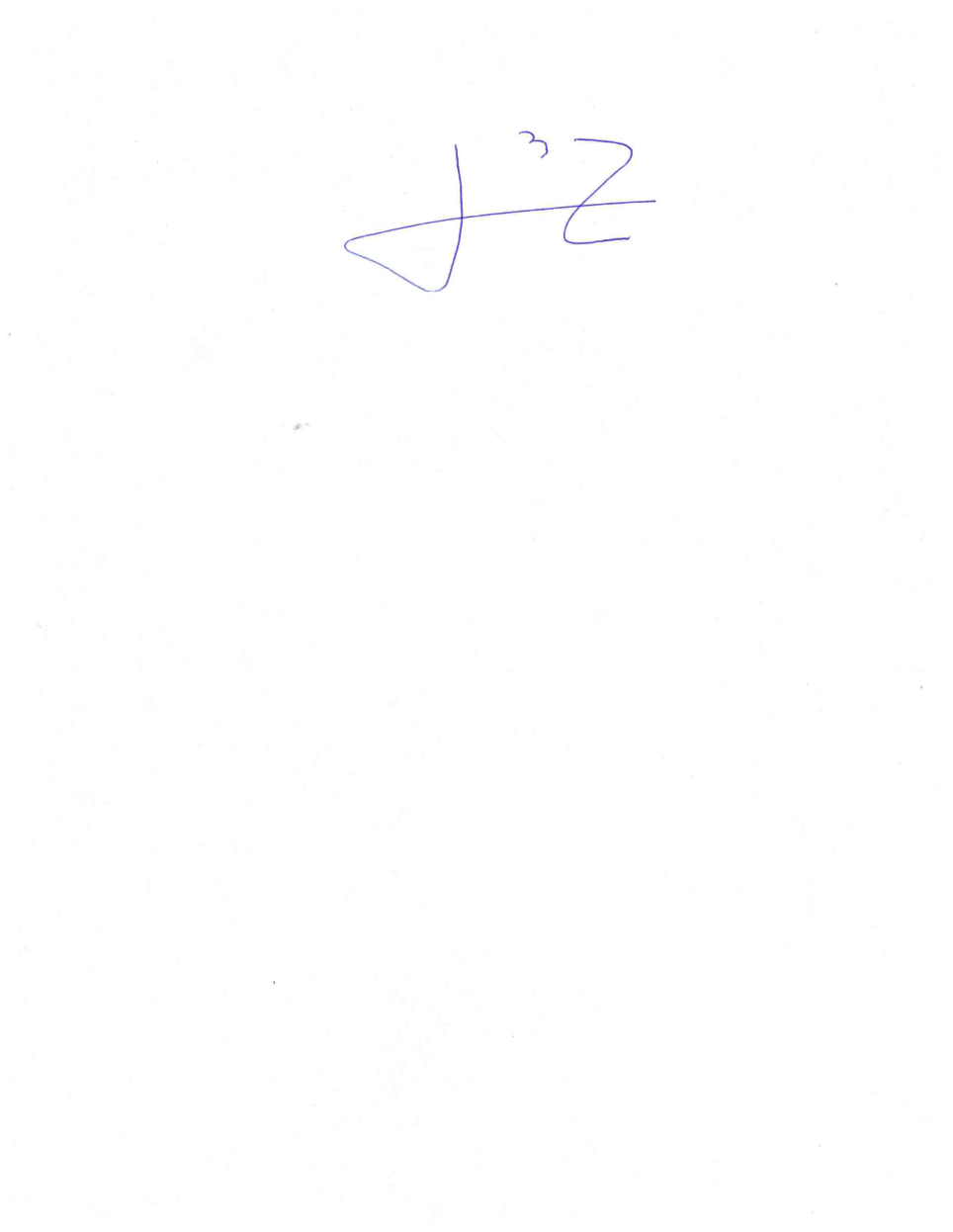 DIPUTADO OMAR BAZÁN FLORES